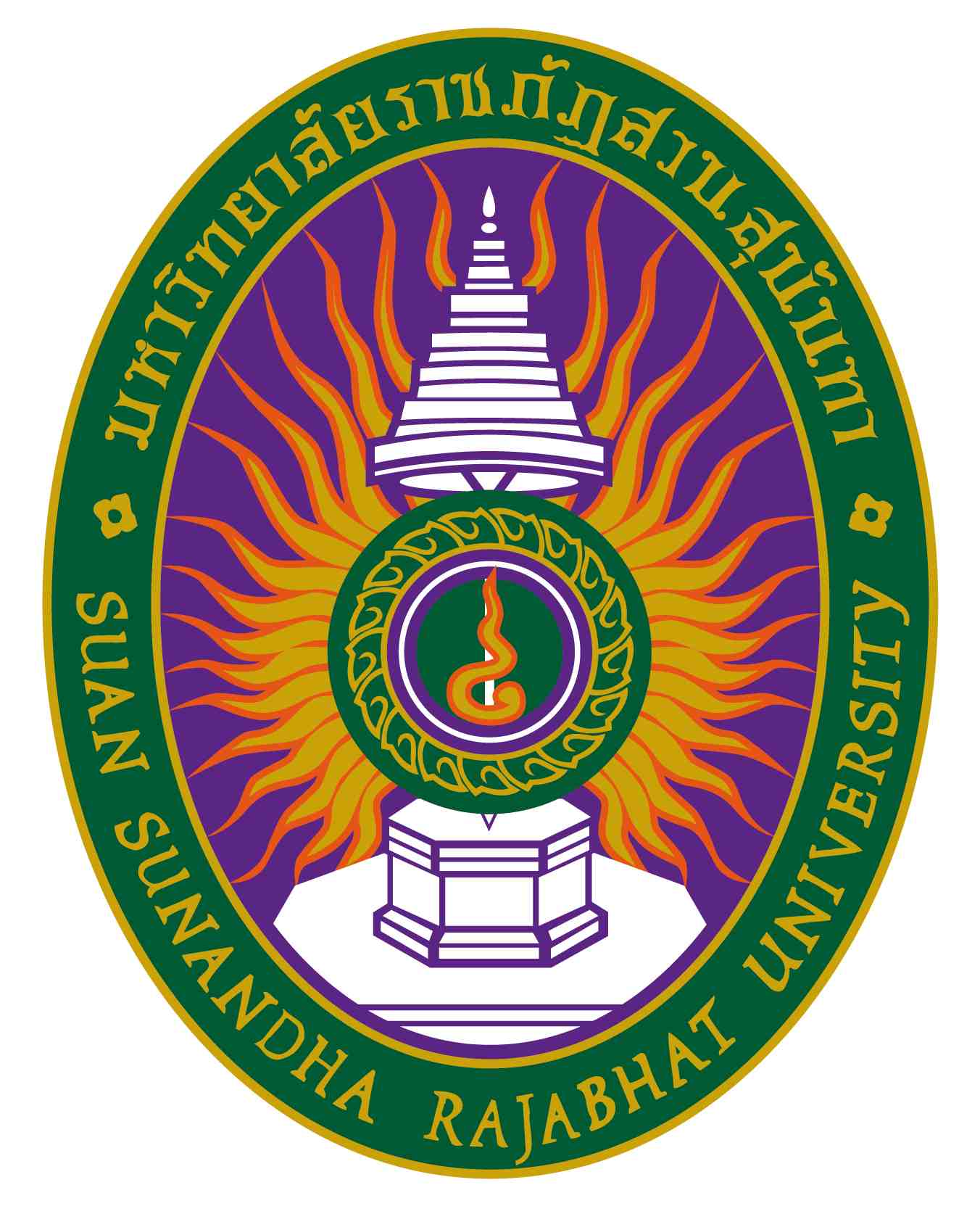 รายละเอียดของประสบการณ์ภาคสนามรหัสวิชา VCD ๓๘๐๑ รายวิชา การเตรียมฝึกประสบการณ์วิชาชีพนักออกแบบนิเทศศิลป์สาขาวิชาการออกแบบนิเทศศิลป์ คณะศิลปกรรมศาสตร์ มหาวิทยาลัยราชภัฏสวนสุนันทาภาคการศึกษา ๒ ปีการศึกษา ๒๕๖๖หมวดที่ ๑ ข้อมูลทั่วไปรหัสและชื่อรายวิชารหัสวิชา				VCD ๓๘๐๑ชื่อรายวิชาภาษาไทย		การเตรียมฝึกประสบการณ์วิชาชีพนักออกแบบนิเทศศิลป์ชื่อรายวิชาภาษาอังกฤษ		Preparation for Professional Experience in Visual Communication Designจำนวนหน่วยกิต     			๒ หน่วยกิต (๙๐)หลักสูตรและประเภทของรายวิชา      	๓.๑ หลักสูตร    			หลักสูตรศิลปกรรมศาสตรบัณฑิต (การออกแบบนิเทศศิลป์)       	๓.๒ ประเภทของรายวิชา  		วิชาฝึกประสบการณ์วิชาชีพหรือสหกิจศึกษาอาจารย์ผู้รับผิดชอบรายวิชาและอาจารย์ผู้สอน      	๔.๑  อาจารย์ผู้รับผิดชอบรายวิชา	อาจารย์กรีธา  ธรรมเจริญสถิต	       	๔.๒  อาจารย์ผู้สอน		อาจารย์กรีธา  ธรรมเจริญสถิตสถานที่ติดต่อ			สาขาวิชาการออกแบบนิเทศศิลป์ คณะศิลปกรรมศาสตร์ อาคารมหาวชิราลงกรณ					E-mail: Kreetha.th@ssru.ac.thภาคการศึกษา / ชั้นปีที่กำหนดให้มีการฝึกประสบการณ์ภาคสนามตามแผนการศึกษาของหลักสูตร๖.๑ ภาคการศึกษาที่		๑/๒๕๖๖๖.๒ ชั้นปีที่กำหนดให้มีการฝึกประสบการณ์ภาคสนามตามแผนการศึกษาของหลักสูตร ชั้นปีที่ ๔รายวิชาที่ต้องเรียนมาก่อน (Pre-requisite) (ถ้ามี)		ไม่มีรายวิชาที่ต้องเรียนพร้อมกัน (Co-requisites) (ถ้ามี)		ไม่มีสถานที่เรียน				สาขาวิชาการออกแบบนิเทศศิลป์ อาคารมหาวชิราลงกรณวันที่จัดทำหรือปรับปรุงรายละเอียดของรายวิชาครั้งล่าสุด	วันที่ ๒๗ เดือนพฤศจิกายน พ.ศ. ๒๕๖๖หมวดที่ ๒ จุดมุ่งหมายและวัตถุประสงค์จุดมุ่งหมายของรายวิชา		เพื่อให้นักศึกษาได้เตรียมฝึกปฏิบัติงานในหน่วยงานต่างๆ ภายในมหาวิทยาลัยราชภัฏสวนสุนันทา โดยนักศึกษาสามารถนำความรู้ทั้งภาคทฤษฎี และปฏิบัติที่ได้จากการศึกษาตามหลักสูตรฯ ไปใช้ในสถานการณ์จริงวัตถุประสงค์ในการพัฒนา/ปรับปรุงรายวิชา		-หมวดที่ ๓ การพัฒนาผลการเรียนรู้ของนักศึกษาคุณธรรม จริยธรรม๑.๑ คุณธรรม จริยธรรมที่ต้องพัฒนา	(๒) มีคุณธรรม จริยธรรม และความรับผิดชอบต่อสังคมส่วนรวมประกอบกับมีความคิดเห็นที่สร้างสรรค์ สร้างคุณประโยชน์ให้กับหน่วยฝึกและสังคมเพื่อให้การเตรียมฝึกประสบการณ์วิชาชีพ และการอยู่ร่วมกับผู้อื่นในสังคมเป็นไปอย่างราบรื่น๑.๒ วิธีการสอนกระบวนการหรือกิจกรรมเพื่อพัฒนาผลการเรียนรู้ เตรียมฝึกประสบการณ์วิชาชีพฯกับหน่วยงานฯ ภายในมหาวิทยาลัย ที่มีภารกิจเกี่ยวข้องกับวิชาชีพทางการออกแบบนิเทศศิลป์๑.๓ วิธีการประเมินผลหน่วยงานฯ ภายในมหาวิทยาลัยเป็นผู้ประเมิน		๑๐ คะแนนอาจารย์ที่ปรึกษาวิชาการเตรียมฝึกฯร่วมประเมิน	๑๐ คะแนนความรู้๒.๑ อธิบายถึงความรู้ที่จะได้รับ / ผลการเรียนรู้ด้านความรู้	(๓) ได้ทราบองค์ความรู้ด้านการปฏิบัติ และแก้ไขปัญหาในงานด้านนิเทศศิลป์ จากสถานการณ์จริง๒.๒ กระบวนการหรือกิจกรรมเพื่อพัฒนาผลการเรียนนัดพบนักศึกษาในระหว่างการเตรียมฝึกประสบการณ์ฯ เพื่อชี้แจง และให้แนวทางในการพัฒนาหน่วยงานฯ มอบหมายภาระงาน เพื่อพัฒนาผลการเรียนรู้ของนักศึกษา ๒.๓ วิธีการประเมินผลการเรียนรู้หน่วยงานฯ ภายในมหาวิทยาลัยเป็นผู้ประเมิน		๑๐ คะแนน อาจารย์ที่ปรึกษาวิชาการเตรียมฝึกฯร่วมประเมิน	๑๐ คะแนนทักษะทางปัญญา๓.๑ ทักษะทางปัญญาที่จะได้รับการพัฒนา / ผลการเรียนรู้ด้านทักษะทางปัญญา	(๓) ทักษะทางปัญญาที่จะได้รับการพัฒนา/ผลการเรียนรู้ด้านทักษะทางปัญญา เรียนรู้การใช้ทักษะทางปัญญาเพื่ออภิปราย สรุปผล และแก้ไขปัญหาในงานด้านนิเทศศิลป์๓.๒ กระบวนการหรือกิจกรรมต่างๆ ที่ใช้ในการพัฒนาผลการเรียนรู้นัดพบนักศึกษาในระหว่างการเตรียมฝึกประสบการณ์ฯ เพื่อช่วยพัฒนาทักษะทางปัญญาหน่วยงานฯ มอบหมายภาระงาน เพื่อพัฒนาทักษะทางปัญญา  ๓.๓ วิธีการประเมินผลการเรียนรู้หน่วยงานฯ ภายในมหาวิทยาลัยเป็นผู้ประเมิน		๑๐ คะแนนอาจารย์ที่ปรึกษาวิชาการเตรียมฝึกฯร่วมประเมิน	๑๐ คะแนนทักษะความสัมพันธ์ระหว่างบุคคลและความรับผิดชอบ๔.๑ คำอธิบายเกี่ยวกับทักษะความสัมพันธ์ระหว่างบุคคลและความสามารถในการรับภาระความรับผิดชอบที่ควรมีการพัฒนา	(๒) ฝึกทักษะการสื่อสารระหว่างบุคคล และการสื่อสารในองค์กรที่ฝึกงาน รวมถึงเรียนรู้ถึงภาระความรับผิดชอบของตนที่มีต่องานด้านนิเทศศิลป์ในสาขาต่างๆ  ๔.๒ กระบวนการ หรือกิจกรรมต่างๆ ที่จะพัฒนาผลการเรียนรู้นัดพบนักศึกษาในระหว่างการเตรียมฝึกประสบการณ์ฯ เพื่อชี้แจง และให้แนวทางในการพัฒนาหน่วยงานฯ มอบหมายภาระงาน เพื่อพัฒนาทักษะระหว่างบุคคลและความรับผิดชอบ๔.๓ วิธีการประเมินผลการเรียนรู้หน่วยงานฯ ภายในมหาวิทยาลัยเป็นผู้ประเมิน	๒๐ คะแนนอาจารย์ที่ปรึกษาวิชาการเตรียมฝึกฯร่วมประเมิน	๑๐ คะแนนทักษะการวิเคราะห์เชิงตัวเลข การสื่อสาร และการใช้เทคโนโลยีสารสนเทศ๕.๑ คำอธิบายเกี่ยวกับทักษะการวิเคราะห์เชิงตัวเลข การสื่อสาร และการใช้เทคโนโลยีสารสนเทศที่ควรมีการพัฒนา	(๒) ฝึกทักษะด้านการใช้เทคโนโลยีสารสนเทศที่เกี่ยวข้องกับงานในสาขาการออกแบบนิเทศศิลป์ รวมถึงฝึกทักษะความเข้าใจ ด้านค่าสถิติ และการวิเคราะห์ตัวเลขที่เป็นการประเมินผลจากผู้รับสาร  ๕.๒ กระบวนการหรือกิจกรรมต่างๆ ที่จะพัฒนาผลการเรียนรู้นัดพบนักศึกษาในระหว่างการเตรียมฝึกประสบการณ์ฯ เพื่อช่วยพัฒนาทักษะทางเทคโนโลยีหน่วยงานฯ มอบหมายภาระงาน เพื่อพัฒนาทักษะทางเทคโนโลยี และการวิเคราะห์เชิงตัวเลข๕.๓ วิธีการประเมินผลการเรียนรู้หน่วยงานฯ ภายในมหาวิทยาลัยเป็นผู้ประเมิน	๑๐ คะแนนหมายเหตุ	สัญลักษณ์ 	หมายถึง	ความรับผิดชอบหลัก	สัญลักษณ์ 	หมายถึง	ความรับผิดชอบรอง	เว้นว่าง	หมายถึง	ไม่ได้รับผิดชอบ	ซึ่งจะปรากฎอยู่ในแผนที่แสดงการกระจายความรับผิดชอบมาตรฐานผลการเรียนรู้จากหลักสูตรสู่รายวิชา (Curriculum Mapping)หมวดที่ ๔ ลักษณะและการดำเนินการคำอธิบายโดยทั่วไปของประสบการณ์ภาคสนามหรือคำอธิบายรายวิชา		กิจกรรมเพื่อเตรียมความพร้อมของผู้เรียนก่อนการฝึกประสบการณ์จริง พัฒนาให้มีความรู้ ทักษะ เจตคติ แรงจูงใจ และคุณสมบัติที่เหมาะสมกับวิชาชีพการออกแบบ โดยการกระทำในสถานการณ์ หรือรูปแบบต่างๆ ซึ่งเกี่ยวข้องกับงานในวิชาชีพการออกแบบนิเทศศิลป์กิจกรรมของนักศึกษา		นักศึกษาเตรียมความพร้อมก่อนออกฝึกประสบการณ์วิชาชีพกับหน่วยงานฯ ที่มีภารกิจเกี่ยวข้องกับสายงานด้านการออกแบบนิเทศศิลป์รายงานหรืองานที่นักศึกษาได้รับมอบหมายการติดตามผลการเรียนรู้การฝึกประสบการณ์ภาคสนามของนักศึกษา		นัดพบนักศึกษาเตรียมฝึกประสบการณ์ อย่างน้อย ๒ สัปดาห์ต่อครั้งในช่วงแรกของการเตรียมฝึกประสบการณ์ฯ จากนั้น ติดตามผลโดยการใช้โทรศัพท์ตลอดจนเทคโนโลยีสารสนเทศช่องทางต่างๆ พูดคุยปรึกษากับนักศึกษา พร้อมทั้งประเมินผลการเรียนรู้โดยให้นักศึกษาส่งสมุดบันทึกรายงาน และสรุปผลการเรียนรู้ที่ได้ ให้อาจารย์ที่ปรึกษาวิชาการเตรียมฝึกฯ อย่างสม่ำเสมอหน้าที่และความรับผิดชอบของพนักงานพี่เลี้ยงในสถานประกอบการที่ดูแลกิจกรรมในภาคสนามดูแล ให้คำแนะนำ และพัฒนาผลการเรียนรู้ ด้านคุณธรรม จริยธรรม ด้านความรู้ ด้านทักษะด้านความรับผิดชอบ และด้านการใช้เทคโนโลยีสารสนเทศ รวมถึงประเมินผลการเตรียมฝึกฯใน ๕ ด้านดังกล่าวหน้าที่และความรับผิดชอบของอาจารย์ที่ปรึกษา/อาจารย์นิเทศ		ดูแล ให้คำปรึกษา ร่วมพัฒนาผลการเรียนรู้ ด้านคุณธรรม จริยธรรม ด้านความรู้ ด้านทักษะด้าน  ความรับผิดชอบ และด้านการใช้เทคโนโลยีสารสนเทศ รวมถึงร่วมประเมินผลการเตรียมฝึกฯใน ๕ ด้านดังกล่าวการเตรียมการในการแนะแนวและช่วยเหลือนักศึกษานัดพบนักศึกษา เพื่อให้คำปรึกษาในช่วงแรกของการเตรียมฝึกงานอย่างสม่ำเสมอให้เบอร์โทรศัพท์ อี-เมล์ หรือช่องทางการติดต่อสื่อสารอื่นๆที่สามารถติดต่อได้โดยสะดวก แก่นักศึกษาเตรียมฝึกประสบการณ์ฯสิ่งอำนวยความสะดวกและการสนับสนุน ที่ต้องการจากสถานที่ที่จัดประสบการณ์ภาคสนาม /สถานประกอบการ		ต้องการให้หน่วยงานฯ มอบหมายภาระงานที่ตรงสายงาน และมีความหลากหลายให้แก่นศ.หมวดที่ ๕ การวางแผนและการเตรียมการการกำหนดสถานที่ฝึก		สาขาวิชาการออกแบบนิเทศศิลป์ คณะศิลปกรรมศาสตร์ มหาวิทยาลัยราชภัฏสวนสุนันทาการเตรียมนักศึกษา		จัดปฐมนิเทศก่อนออกเตรียมฝึกประสบการณ์วิชาชีพฯ ให้แก่นักศึกษาทุกคนการเตรียมอาจารย์ที่ปรึกษา/อาจารย์นิเทศ		-การเตรียมพนักงานพี่เลี้ยงในสถานที่ฝึกให้นักศึกษาติดต่อประสานงานกับหน่วยงานฯ และแจ้งอาจารย์ที่ปรึกษาทราบการจัดการความเสี่ยง	มีการตรวจสอบ และดูแลความเรียบร้อยในระหว่างการเตรียมฝึกประสบการณ์ฯ อย่างสม่ำเสมอ หากนักศึกษามีปัญหา ให้รีบแจ้งอาจารย์ประจำวิชารับทราบ เพื่อพิจารณาแก้ไขปัญหาหมวดที่ ๖ การประเมินนักศึกษาหลักเกณฑ์การประเมินประเมินการปฏิบัติงานสหกิจศึกษาร่วมกับสถานประกอบการ โดยใช้หลักเกณฑ์ดังนี้กระบวนการประเมินผลการปฏิบัติงานของนักศึกษา	ตรวจประเมินบันทึกการเตรียมฝึกประสบการณ์ฯ พร้อมนัดหมายนักศึกษามาพบปะพูดคุย เพื่อประเมินผลการปฏิบัติงาน รวมทั้งสิ้น ๔๐ คะแนนความรับผิดชอบของพนักงานพี่เลี้ยงต่อการประเมินนักศึกษา		ตรวจบันทึกการเตรียมฝึกประสบการณ์ฯ พร้อมนัดหมายนักศึกษามาพบปะพูดคุย เพื่อประเมินผลการปฏิบัติงาน รวมทั้งสิ้น ๖๐ คะแนนความรับผิดชอบของอาจารย์ผู้รับผิดชอบประสบการณ์ภาคสนามต่อการประเมินนักศึกษา		ประเมินผลการเตรียมฝึกฯ ในสัดส่วน ๔๐ คะแนน และรวบรวมคะแนนทั้งหมดมาคำนวณเพื่อคิดเกรดการสรุปผลการประเมินที่แตกต่าง			-หมวดที่ ๗ การประเมินและปรับปรุงการดำเนินการของการฝึกประสบการณ์ภาคสนามกระบวนการประเมินการฝึกประสบการณ์ภาคสนามโดยผู้เกี่ยวข้องต่อไปนี้๑.๑ นักศึกษา-๑.๒ พนักงานพี่เลี้ยงหรือผู้ประกอบการ-๑.๓ อาจารย์ที่ดูแลกิจกรรมภาคสนาม-๑.๔ อื่น ๆ เช่น บัณฑิตจบใหม่-กระบวนการทบทวนผลการประเมินและการวางแผนปรับปรุง-รายงานหรืองานที่ได้รับมอบหมายกำหนดส่งการออกแบบงานนิเทศศิลป์ สำหรับหน่วยงานต่างๆ ภายในมหาวิทยาลัยราชภัฏสวนสุนันทา30 เมษายน ๒๕๖๖การออกแบบงานนิเทศศิลป์ สำหรับหน่วยงาน/องค์กร ภายนอกมหาวิทยาลัยราชภัฏสวนสุนันทา30 เมษายน ๒๕๖๖ลำดับที่เกณฑ์การประเมินคะแนน๑                   A    ดียอดเยี่ยม๘๖.๐๐-๑๐๐๒                   A-  ดีเยี่ยม๘๒.๐๐-๘๕.๐๐๓                   B+  ดีมาก๗๘.๐๐-๘๑.๐๐๔                   B    ดี๗๔.๐๐-๗๗.๐๐๕                   B-  ค่อนข้างดี๗๐.๐๐-๗๓.๐๐๖                   C+  ปานกลางค่อนข้างดี๖๖.๐๐-๖๙.๐๐๗                   C    ปานกลาง๖๒.๐๐-๖๕.๐๐๘                   C-  ปานกลางค่อนข้างอ่อน๕๘.๐๐-๖๑.๐๐๙                   D+  ค่อนข้างอ่อน๕๔.๐๐-๕๗.๐๐๑๐                   D    อ่อน๕๐.๐๐-๕๓.๐๐๑๑                   D-  อ่อนมาก๔๖.๐๐-๔๙.๐๐๑๒                   F    ตก๐.๐๐-๔๕.๐๐รวม๑๐๐